 F15  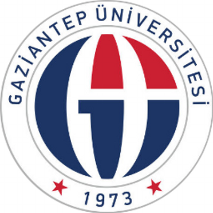 TEZSİZ YÜKSEK LİSANS DÖNEM PROJESİ NOT BİLDİRİM FORMU Gönderilen	: Öğrenci İşleri Daire BaşkanlığıGönderen	: Fen Bilimleri Enstitüsü MüdürlüğüTezsiz Yüksek Lisans ÖğrencisininAdı ve Soyadı:Öğrenci Numarası:Bilim Dalı:Yukarıda ismi ve numarası verilen tezsiz yüksek lisans öğrencisinin, Dönem Projesi derslerinden aldığı notlar, eğitim-öğretim yılı ve dönemi aşağıdaki tabloda verilmiştir.*Gönderilen derslerin önceki notları varsa onlarda mutlaka yazılması gerekmektedir.T.C.GAZİANTEP ÜNİVERSİTESİFEN BİLİMLERİ ENSTİTÜSÜ............ ENSTİTÜ ANABİLİM DALITez DanışmanıEnstitü ABD BaşkanıEnstitü MüdürüEğitim-Öğretim Yılı Eğitim-Öğretim Yılı DönemiDönemi201... / 201…201... / 201…Dersin KoduDersin AdıSon NotÖnceki Not****750Dönem Projesi